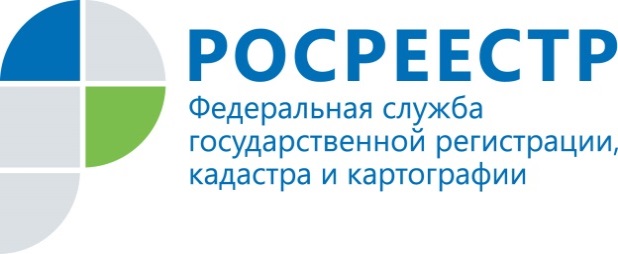                                                                                     ПРЕСС-РЕЛИЗАктуальные вопросы ипотекиКак погасить ипотеку после полного расчета за квартиру?В соответствии со статьей 25 Закона об ипотеке, если иное не предусмотрено федеральным законом, регистрационная запись об ипотеке погашается в течение трех рабочих дней с момента поступления в орган, осуществляющий государственную регистрацию прав, заявления владельца закладной, совместного заявления залогодателя и залогодержателя, заявления залогодателя с одновременным представлением закладной, содержащей отметку владельца закладной об исполнении обеспеченного ипотекой обязательства в полном объеме, либо решения суда, арбитражного суда о прекращении ипотеки.Для погашения регистрационной записи об ипотеке предоставление иных документов не требуется.Как получить свидетельство без обременения?Для получения свидетельства о государственной регистрации прав, одновременно с заявлением о погашении регистрационной записи об ипотеке необходимо обратиться с заявлением о повторной выдаче свидетельства о государственной регистрации права собственности.В соответствии с пп. 33 п. 1 ст. 333.33 НК РФ  за повторную выдачу правообладателям свидетельства о государственной регистрации права на недвижимое имущество (взамен утерянного, пришедшего в негодность, в связи с внесением в содержащуюся в Едином государственном реестре прав на недвижимое имущество и сделок с ним запись о праве изменений, в том числе с исправлением в данной записи технической ошибки) предусмотрена государственная пошлина в размере  для физических лиц – 350 рублей.Согласно пункту 2 статьи 16 Закона о регистрации заявления о государственной регистрации прав, в том числе и заявления о погашении регистрационной записи об ипотеке, представляются в соответствующий орган, осуществляющий государственную регистрацию прав, заявителем лично или посредством почтового отправления с объявленной ценностью при его пересылке, описью вложения и уведомлением о вручении (далее также в настоящей статье - посредством почтового отправления).В случае представления заявления о государственной регистрации прав и иных документов, необходимых для государственной регистрации прав, посредством почтового отправления подлинность подписи заявителя на заявлении о государственной регистрации прав должна быть засвидетельствована в нотариальном порядке.Татьяна Голдобина – начальник отдела регистрации ипотеки Управления Росреестра по Красноярскому краюПресс-служба Управления Росреестра по Красноярскому краю(391) 2- 524-367
(391) 2- 524-356